The Churches of
St Bartholomew and St Chad
Thurstaston and Irby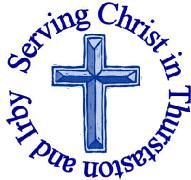 14th January 2018 – Epiphany 2Welcome to Church today.  We hope that you enjoy the service and gain a sense of God’s presence with us.Services next week Wednesday 17th January10.15 am	     Holy Communion 	St Chads Sunday 21st January – Epiphany 38.00 am	Holy Communion	    			St Bartholomew’s9.30am	Morning Worship 				St Chads11.15am 	Holy Communion 				St Bartholomew’sNotices and AnnouncementPARISH OFFICE EMAIL: We have terminated our BT contract meaning that the office btinternet email address has become invalid. Please can you change your address book. The email address for the office is office@thurstaston.org.ukEcclesiastical home insurance will donate £130 to the church each time a member of the church family take out a home insurance policy with them. See the posters at each church for more details. Please collect your Postage Stamps over the Christmas period and throughout the year for RDA (Riding for the Disabled).  Box in St Chad’s foyer and envelope at the back of St Bart’s.Dawpool (C of E) Primary School Anyone applying for F2 in September 2018 make sure you fill in a Supplementary form to gain Church Attendance Criteria which can be downloaded from the Admissions tab of the school website. Mothers’ Union (EMU) New Year’s meal out on Wednesday 17th January at the Jug & BottleFilm Night on Friday 19th January 2018 – War Room, Classification PG running time 120mins, 7.30pm St Chad’s. Nibbles and Drinks provided, but feel free to bring your own favourites. See Mag for more info.Thank You from forum housing for all your kind donations. Thanks to your gifts they were able to make up large Christmas bags that were distributed to over 284 who live with them. Family Service Planning Group: This group meets once a month to plan the family services. It will next meet on Monday 5th February at 8.00 pm at the Rectory to plan the March family service. We would very much welcome some new people to join this group – all ages welcome, especially those who have primary school aged children. The people who are part (or have been part) of this group are Chris Smale, Gemma Willerton, Helen Perry and Helen Williams. Please feel free to speak to them about what’s involved , or ask Revd Jane if you are interested. This is your opportunity to influence the future of our family services !  Important notice to all in the Thurstaston Planned Giving Scheme I will shortly be submitting the gift aid claim for the calendar year 2017. Please could all gift aiders let me know urgently if they are no longer eligible to gift aid their church donations (i.e. their income is below the level to pay tax sufficiently to cover all their charity donations for the year). Any non-gift aiders can let me know that if they are now eligible to gift aid their donations. ALSO please let me know of any change of address since you signed your original gift aid declaration or any change in your name that you use when dealing with HMRC. You can contact me through the church office, or email turnbullcj@gmail.com or phone me on 0151 625 0089. Thank you Chris Turnbull: Thurstatston PCC Gift Aid Officer.Cross Talk Subscription for 2018 these are now due for 2018, if you see your deliverer please pay them. Alternatively either post a cheque payable to Thurstaston PCC or cash for £6 to the office with your Name and address. The Chester Mystery Plays will be performed in the nave of Chester Cathedral from June 27 to July 14 2018, performances are every evening at 7.30pm with a matinee at 1pm on each Saturday. Tickets are available from £18. Visit chestermysteryplays.com or telephone 01244 500959.  Would you like to receive this notice sheet every week direct to your email in-box? If so, please send an email request to the parish office (office@thurstaston.org.uk)GOSPEL READING: John 1:43-51All: Glory to you, O Lord 43 The next day Jesus decided to go to Galilee. He found Philip and said to him, “Follow me.” 44 Now Philip was from Bethsaida, the city of Andrew and Peter. 45 Philip found Nathanael and said to him, “We have found him about whom Moses in the law and also the prophets wrote, Jesus son of Joseph from Nazareth.” 46 Nathanael said to him, “Can anything good come out of Nazareth?” Philip said to him, “Come and see.” 47 When Jesus saw Nathanael coming toward him, he said of him, “Here is truly an Israelite in whom there is no deceit!” 48 Nathanael asked him, “Where did you get to know me?” Jesus answered, “I saw you under the fig tree before Philip called you.” 49 Nathanael replied, “Rabbi, you are the Son of God! You are the King of Israel!” 50 Jesus answered, “Do you believe because I told you that I saw you under the fig tree? You will see greater things than these.” 51 And he said to him, “Very truly, I tell you, you will see heaven opened and the angels of God ascending and descending upon the Son of Man.”All: Praise to you, O Christ Church Office: Mrs K Butler, St Chad’s Church, Roslin Road, Irby, CH61 3UHOpen Tuesday, Wednesday, Thursday, 9.30am-12.30pm (term time)Tel 648 8169.  Website: www.thurstaston.org.uk E-Mail: office@thurstaston.org.ukRevd Jane Turner 648 1816 (Day off Tuesday). E-Mail: rector@thurstaston.org.ukChildren are Welcome at our ServicesIn St Chad’s, we have activity bags available and there is also a box of toys and cushions in the foyer, in case you feel your child would be happier playing there.In St Bartholomew’s, there are some colouring sheets and toys at the back of church.Children from age 2½ can attend Junior Church (term time) at St Chad’sChildren are Welcome at our ServicesIn St Chad’s, we have activity bags available and there is also a box of toys and cushions in the foyer, in case you feel your child would be happier playing there.In St Bartholomew’s, there are some colouring sheets and toys at the back of church.Children from age 2½ can attend Junior Church (term time) at St Chad’sChildren are Welcome at our ServicesIn St Chad’s, we have activity bags available and there is also a box of toys and cushions in the foyer, in case you feel your child would be happier playing there.In St Bartholomew’s, there are some colouring sheets and toys at the back of church.Children from age 2½ can attend Junior Church (term time) at St Chad’sChildren are Welcome at our ServicesIn St Chad’s, we have activity bags available and there is also a box of toys and cushions in the foyer, in case you feel your child would be happier playing there.In St Bartholomew’s, there are some colouring sheets and toys at the back of church.Children from age 2½ can attend Junior Church (term time) at St Chad’sCollect Eternal Lord,our beginning and our end:bring us with the whole creationto your glory, hidden through past agesand made knownin Jesus Christ our Lord.AmenCollect Eternal Lord,our beginning and our end:bring us with the whole creationto your glory, hidden through past agesand made knownin Jesus Christ our Lord.AmenCollect Eternal Lord,our beginning and our end:bring us with the whole creationto your glory, hidden through past agesand made knownin Jesus Christ our Lord.AmenPost-Communion Prayer God of glory,you nourish us with your Wordwho is the bread of life:fill us with your Holy Spiritthat through us the light of your glorymay shine in all the world.We ask this in the name of Jesus Christ our Lord.Amen FOR OUR PRAYERS THIS WEEK For the World: Please pray as the Winter Olympics approach that it is a celebration of Winter Sports and it may unite the countries that are participatingFor the Parish: Please pray for everyone as they begin the New Year and for the PCC meeting on Monday 15th January. For the sick: Please pray for David Cunnington, Alec Ball, Anna Drysdale, and Alison Harris. Please pray for those in hospital.For the bereaved: Please pray for the family and friends of Audrey Lightfoot, Funeral Friday 26th January 10.30 am St Bart’s.  From the Anglican Prayer Cycle: Pray for united Christian witness that all may be free.From the Diocesan Prayer Cycle Archbishop Philip Leslie Freier, Archbishop of Melbourne & Primate of AustraliaFOR OUR PRAYERS THIS WEEK For the World: Please pray as the Winter Olympics approach that it is a celebration of Winter Sports and it may unite the countries that are participatingFor the Parish: Please pray for everyone as they begin the New Year and for the PCC meeting on Monday 15th January. For the sick: Please pray for David Cunnington, Alec Ball, Anna Drysdale, and Alison Harris. Please pray for those in hospital.For the bereaved: Please pray for the family and friends of Audrey Lightfoot, Funeral Friday 26th January 10.30 am St Bart’s.  From the Anglican Prayer Cycle: Pray for united Christian witness that all may be free.From the Diocesan Prayer Cycle Archbishop Philip Leslie Freier, Archbishop of Melbourne & Primate of AustraliaFOR OUR PRAYERS THIS WEEK For the World: Please pray as the Winter Olympics approach that it is a celebration of Winter Sports and it may unite the countries that are participatingFor the Parish: Please pray for everyone as they begin the New Year and for the PCC meeting on Monday 15th January. For the sick: Please pray for David Cunnington, Alec Ball, Anna Drysdale, and Alison Harris. Please pray for those in hospital.For the bereaved: Please pray for the family and friends of Audrey Lightfoot, Funeral Friday 26th January 10.30 am St Bart’s.  From the Anglican Prayer Cycle: Pray for united Christian witness that all may be free.From the Diocesan Prayer Cycle Archbishop Philip Leslie Freier, Archbishop of Melbourne & Primate of AustraliaFOR OUR PRAYERS THIS WEEK For the World: Please pray as the Winter Olympics approach that it is a celebration of Winter Sports and it may unite the countries that are participatingFor the Parish: Please pray for everyone as they begin the New Year and for the PCC meeting on Monday 15th January. For the sick: Please pray for David Cunnington, Alec Ball, Anna Drysdale, and Alison Harris. Please pray for those in hospital.For the bereaved: Please pray for the family and friends of Audrey Lightfoot, Funeral Friday 26th January 10.30 am St Bart’s.  From the Anglican Prayer Cycle: Pray for united Christian witness that all may be free.From the Diocesan Prayer Cycle Archbishop Philip Leslie Freier, Archbishop of Melbourne & Primate of AustraliaFOR OUR PRAYERS THIS WEEK For the World: Please pray as the Winter Olympics approach that it is a celebration of Winter Sports and it may unite the countries that are participatingFor the Parish: Please pray for everyone as they begin the New Year and for the PCC meeting on Monday 15th January. For the sick: Please pray for David Cunnington, Alec Ball, Anna Drysdale, and Alison Harris. Please pray for those in hospital.For the bereaved: Please pray for the family and friends of Audrey Lightfoot, Funeral Friday 26th January 10.30 am St Bart’s.  From the Anglican Prayer Cycle: Pray for united Christian witness that all may be free.From the Diocesan Prayer Cycle Archbishop Philip Leslie Freier, Archbishop of Melbourne & Primate of AustraliaServices TODAY – Epiphany 2Services TODAY – Epiphany 2Services TODAY – Epiphany 2Services TODAY – Epiphany 2Services TODAY – Epiphany 28:00 amHoly Communion    St. Bartholomew’sSt. Bartholomew’sSt. Bartholomew’s9.30 amHoly CommunionSt  ChadsSt  ChadsSt  Chads11.15amMorning Worship St. Bartholomew’sSt. Bartholomew’sSt. Bartholomew’sReadings for Today1 Sam 3:1-10Rev 5:1-10John 1:43-51Readings for 21st JanuaryGen 14:17-20Rev 19:6-10John 2:1-11